MANIFESTAZIONE DI INTERESSE PER LA REALIZZAZIONE DI INTERVENTI DI MIGLIORAMENTO AMBIENTALE PER FINI FAUNISTICINELLE ZRC ED AREE LIMITROFE DELL’ATCVT2 EROGAZIONE INCENTIVI ANNO 2023 (ALLEGATO)Al Presidente ATC VT2Via Cavour 14 VITERBOAtc.vt2@pec.itOggetto: Programma di miglioramento ambientale anno 2023 – MANIFESTAZIONE INTERESSEIl sottoscritto:iscritto alla Camera di Commercio in qualità di: Coltivatore Diretto  Imprenditore Agricolo ProfessionaleIn qualità di: proprietario  conduttore  affittuario proprietario di terreni agricoli non iscritto alla Camera di Commercio in qualità di C.D. o I.A.P. del fondo agricolo sito nel Comune di _ _ _ _ _ _ _ _ _ _ _ _ _ _ in località _ _ _ _ _ _ _ _ _ _ _ _ _identificato al catasto terreno al:-	Fg. N	part. n. _ _ _ _ _ _ _ _ _ _ _-	Fg. N	part. n. _ _ _ _ _ _ _ _ _ _ _Ricadente: all’interno della Zona Ripopolamento e Cattura _ _ _ _ _ _ _ _ _ _ _ _ oppure  nell’A.T.C. VT2CHIEDEdi partecipare al programma in oggetto per il seguente intervento (barrare con una X): Intervento 2A): mantenimento delle stoppie di cereali autunno vernini e dei loro residui sino al 31 dicembre Intervento 2B) Semina e mancato raccolto (c.d. semine “a perdere”) (indicare con una X): 2C) Trasemina primaverile di leguminosa in cerale autunno vernino 2D) Rilascio di fasce erbose e incolte: mantenimento fino  al 31 agosto /  31 dicembre/ 31 dicembre (erba medica) 2E) Adozione della barra d’involo ALTRE PROPOSTE:(titolo)_____________________________________________________ si allega documentazioneA tal fine:DICHIARA CHE:La superficie interessata dall’intervento è di mq. _ _ _ _ _ _ _ _ _ _Di aver letto e quindi accetta e rispetterà le prescrizioni previste dall’avviso pubblicoDi ricevere un sopralluogo da parte del tecnico o personale incaricato dall’ATC.ALTRESÌ DICHIARAdi essere informato, ai sensi e per gli effetti della normativa vigente, che i dati personali raccolti saranno trattati, anche con strumenti informatici, esclusivamente nell’ambito del procedimento per il quale la presente dichiarazione viene resa.Si allega:copia di un documento di identitàvisura e planimetria catastaletitolo di possesso del terrenodocumentazione attestante la qualifica di imprenditore agricolo/coltivatore diretto (se rientra in tal caso)documentazione fotografica (opzionale)Luogo e datafirma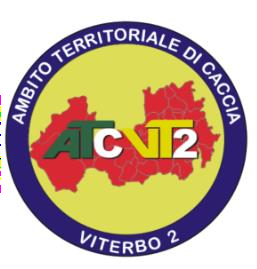 Ambito Territoriale di Caccia VT 2Associazione “TUSCIA SUD”Cod. Fisc. 90053120565MIGLIORAMENTO AMBIENTALECOGNOMENOMENato aProv.IL	/	/Residente in via/piazzaN. civ.ComuneProv.Telefono:e.mail:COD.FISCALEP. IVASemine Colture singolePeriodo di seminaDose minimaGrano teneroAutunno150 kg/haAvenaAutunno80 kg/haErba mazzolinaPrimavera15 kg/haFavinoAutunno100 kg/haPisello da foraggioAutunno150 kg/haSorgo da granella, SagginaPrimavera30 kg/haMais da granella (varietà precoci)Primavera25 kg/haGirasolePrimavera3 dosi/haLupinellaAutunno160 (seme vestito)LupinellaPrimavera80 (seme nudo)Cavolo da foraggioPrimavera25 kg/haGrano saracenoPrimavera100 kg/haSemine MiscugliPeriodo di seminaDose minimaGrano tenero + VecciaAutunno160 kg/haGrano tenero + Veccia + FavinoAutunno160 kg/haAvena + Veccia + FavinoAutunno160 kg/haPisello + avena + vecciaAutunno160 kg/haSulla + Trifoglio pratense + Veccia + FavinoAutunno80 kg/haErba medica + Miglio + PanicoPrimavera25 kg/haSorgo + miglio + panicoPrimavera20 kg/haMais (precoce) + miglioPrimavera20 kg/haSorgo + Mais + VecciaPrimavera40 kg/haCavolo da foraggio + Grano saraceno + PanicoPrimavera70 kg/ha